 КРАТКИЙ ОБЗОР ПЕРВИЧНОГО РЫНКА ЖИЛОЙ НЕДВИЖИМОСТИ Г. ТОБОЛЬСКА ЗА МАРТ 2017 Г.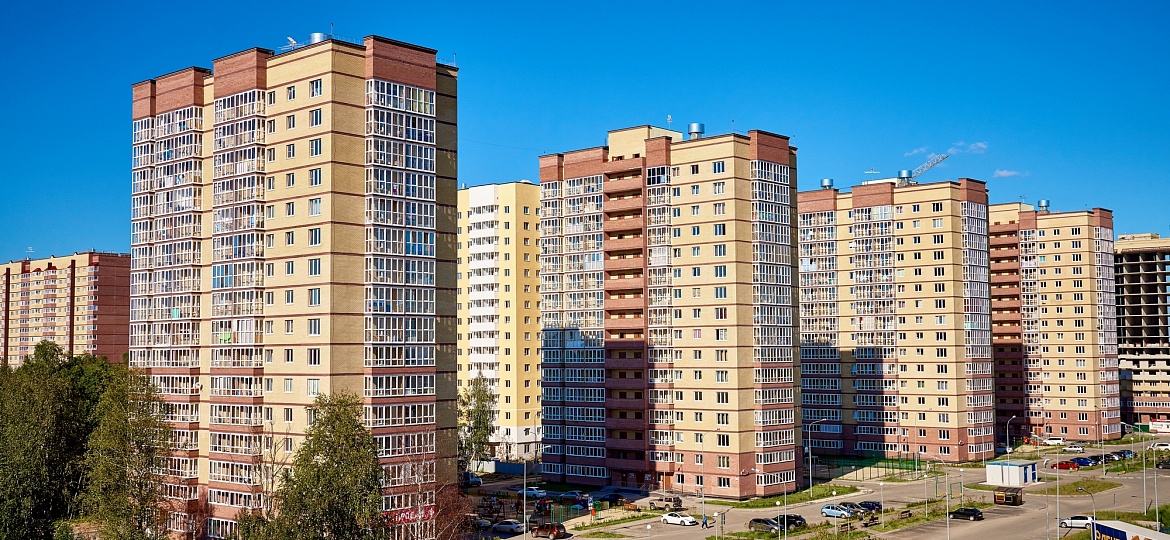 ОСНОВНЫЕ ВЫВОДЫОбъем предложения на первичном рынке жилой недвижимости г. Тобольска в марте 2017 г. составляет 419 квартир;Среди однокомнатных квартир, выросло предложение на объекты с диапазоном площадей 20-25 кв. м;30,5% объектов города Тобольск уже готовое к заселению жилье;Удельная цена предложения в марте 2017 г. составила 45288 руб./кв. м, что на 291 руб. (0,65%) выше чем в предыдущем месяце;Самая высокая удельная цена у однокомнатных квартир – 45820 руб./кв. м.Анализ предложения на первичном рынке г. Тобольска за март 2017 г.Объем предложения на первичном рынке жилой недвижимости г. Тобольска в марте 2017 г. составляет 419 квартир. По-прежнему лидерами в предложении по количеству квартир являются однокомнатные, так в феврале их доля составила 89,3% от общего объема предложения, доля двухкомнатных квартир значительно меньше и равна 6,9%. Трехкомнатные и многокомнатные квартиры занимают 3,3% и 0,5% соответственно. Рис. 1.1. Структура предложения по количеству комнатСреди однокомнатных квартир, выросло предложение на объекты с диапазоном площадей 20-25 кв. м, так в феврале их доля равна 27% от общего объема предложения среди однокомнатных квартир. Среди двухкомнатных квартир, объекты с диапазоном площадей 55-60 кв. м составляют 44%. Все предложение трехкомнатных квартир сосредоточенно на объектах, площадь которых более 80 кв. м (100%).Рис. 1.2. Распределение предложения по площади в разрезе по количеству комнатДома, исполненные в монолитно-каркасном исполнение, занимают 80,9% от общего предложения.  Доли остальных типов составляют 6% - блочные и 13,1% кирпичные.Рис. 1.3. Структура предложения по типу домостроения30,5% объектов города Тобольск уже готовое к заселению жилье. В 4 кв. 2017 года застройщики обещают сдать более 160 объектов (39,9%), остальные 29,6% будут готовы только во 2 кв. 2018 года. Рис. 1.4. Структура предложения по сроку сдачиАнализ ценовой ситуации на первичном рынке жилой недвижимости г. Тобольска за март 2017 г.Удельная цена предложения в марте 2017 г. составила 45288 руб./кв. м, что на 291 руб. (0,65%) выше чем в предыдущем месяце. По сравнению с аналогичным периодом 2016 года удельная цена предложения снизилась на 406 руб./кв. м (0,89% в рамках погрешности измерения среднего значения 0,73%).Рис. 2.1. Динамика удельной цены предложения на первичном рынке жильяСамая высокая удельная цена у однокомнатных квартир – 45820 руб./кв. м. Цена за квадратный метр у многокомнатных квартир выросла и остановилась на отметке 44727 руб./кв. м. Наименьшую цену за единицу площади застройщики предлагают в двухкомнатных квартирах - 40483 руб./кв. м. Рис. 2.2. Удельная цена предложения в разрезе по количеству комнатСреди однокомнатных квартир 42% занимают объекты, представленные в ценовом диапазоне менее 1500 тыс. руб., двухкомнатных – от 2500 до 3000 тыс. руб.  (55% от общего объема предложения двухкомнатных квартир), трехкомнатных – более 4000 тыс. руб. (79% от общего объема предложения трехкомнатных квартир).Рис. 2.3. Распределение предложения по цене в разрезе по количеству комнатПриложение 1. Числовая пространственно-параметрическая модель первичного рынка г. Тобольска за март 2017 г.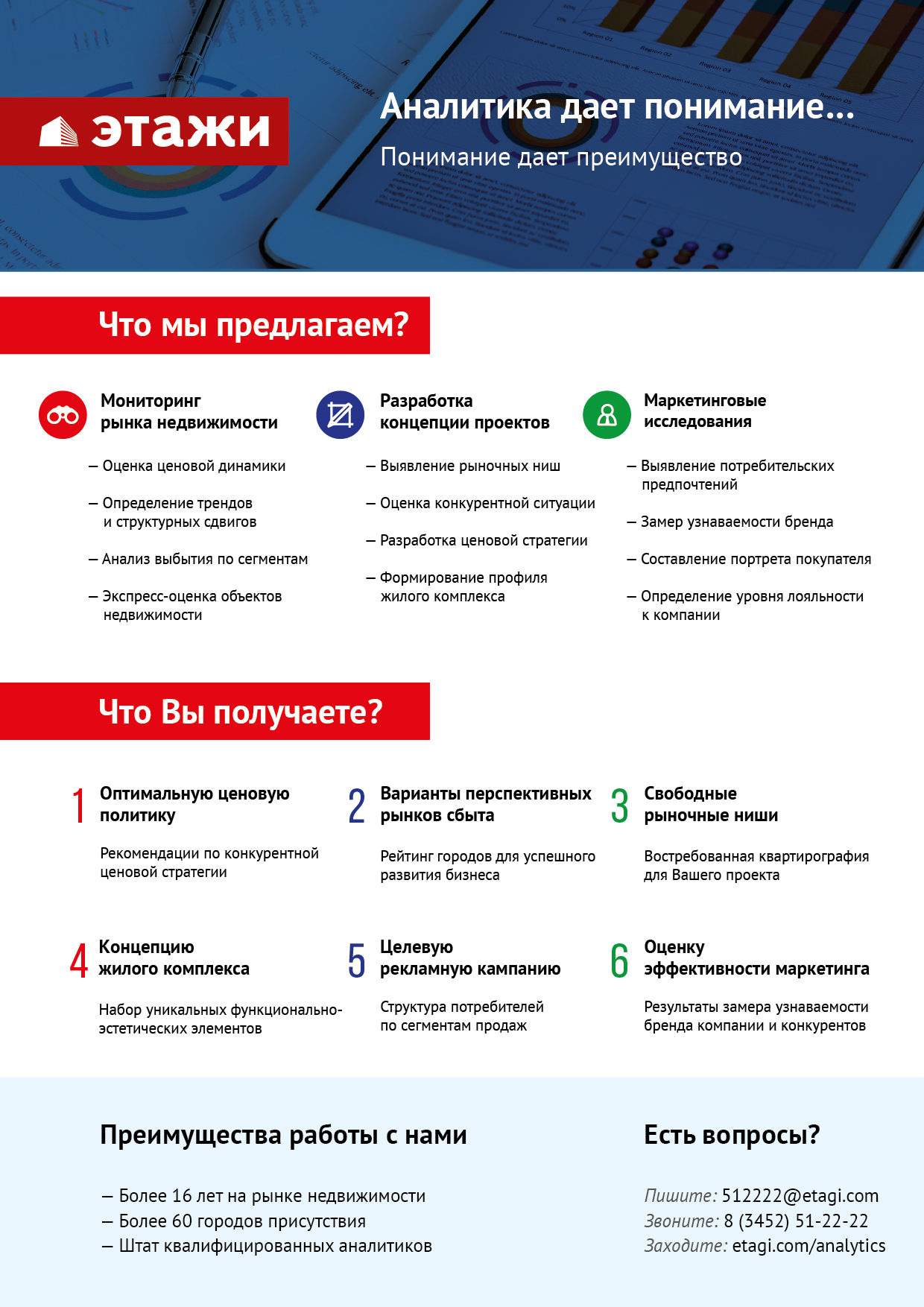 Номер столбцаПоказатель1Объем выборки, шт.2Средняя цена, руб.3СКО, руб.4Погрешность, руб.5Погрешность, %6Минимум, руб.7Максимум, руб.8Медиана, руб.9Средняя площадь, кв. м10СКО, кв. м11Погрешность, кв. м12Погрешность, %13Минимум, кв. м14Максимум, кв. м15Медиана, кв. м16Удельная цена, руб./кв. м17СКО, руб./кв. м18Погрешность, руб./кв. м19Погрешность, %20Минимум, руб./кв. м21Максимум, руб./кв. м22Медиана, руб./кв. м23Средневзвешенная, руб./кв. мКол-во комн.Тип домостроения1234567891011121314151617181920212223ВсеВсе4191813147997106975405,389374808042000163800041,0424,382,385,8119,39174,0837,434528840093920,8740000652094600044182ВсеМонолитные3391619343753094819265,069374804680000158400037,2219,742,155,7719,39117,0033,314482241284491,0040000652094600043505ВсеКирпичные254416527131616053732012,17220000080420004655000100,6630,3812,4012,3251,00174,08110,834404716976931,5742001470004368043875ВсеБлочные55182433249629135070,7417437001872150181420037,460,910,250,6634,9238,6037,444872415474210,86470005166150001487031-комн.Все3741624621754835781684,819374805120000160644036,0617,961,865,1619,39110,8335,624582038533990,87400006520946864450551-комн.Монолитные3011425685423724489273,439374803520000135000031,9710,711,243,8719,3965,0828,384543139854601,01400006520946000445961-комн.Кирпичные1843410568261344007349,23220000051200004655000100,1720,029,719,6951,00110,83110,834346314296931,59420014619743201433371-комн.Блочные55182433249629135070,7417437001872150181420037,460,910,250,6634,9238,6037,444872415474210,86470005166150001487032-комн.Все292545548203412768823,0223656002773200236560062,945,091,923,0658,0569,3359,144048318056821,69400004700040000404462-комн.Монолитные272531659204090800513,1623656002773200236560063,295,102,003,1659,1469,3359,1440000000,00400004000040000400002-комн.Кирпичные227330506647132940,4927283502737750273305058,150,140,280,4958,0558,2558,1547000000,00470004700047000470003-комн.Все1444790913988322212324,94365567546800004680000109,7014,488,037,3281,65117,00117,0041098221912312,99400004630040000408303-комн.Монолитные114679200178011260,02467560046800004680000116,980,040,030,02116,89117,00117,0040000000,00400004000040000400003-комн.Кирпичные33745357782831107092,9636556753800000378039583,021,952,763,3281,6585,2582,1545125101814403,1944500463004457545116Много-комн.Все277860003620397240779,30753000080420007786000174,080,000,000,00174,08174,08174,0844727208041599,3043256461974472744727Много-комн.Кирпичные277860003620397240779,30753000080420007786000174,080,000,000,00174,08174,08174,0844727208041599,3043256461974472744727